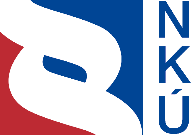 Kontrolní závěr z kontrolní akce21/25Účetní závěrka České rozvojové agentury za rok 2020 
a údaje předkládané Českou rozvojovou agenturou pro hodnocení plnění státního rozpočtu za rok 2020Kontrolní akce byla zařazena do plánu kontrolní činnosti Nejvyššího kontrolního úřadu (dále jen „NKÚ“) na rok 2021 pod číslem 21/25. Kontrolní akci řídil a kontrolní závěr vypracoval člen NKÚ Ing. Daniel Reisiegel, MPA.Cílem kontroly bylo prověřit, zda Česká rozvojová agentura při vedení účetnictví, sestavení účetní závěrky a předkládání údajů pro hodnocení plnění státního rozpočtu za rok 2020 postupovala v souladu s příslušnými právními předpisy.Kontrolovaná osoba: Česká rozvojová agentura, Praha (dále také „ČRA“).Kontrolováno bylo období roku 2020 včetně souvisejících skutečností z let předchozích a roku následujícího.Kontrola byla prováděna u kontrolované osoby v době od srpna 2021 do března 2022.Kolegium   NKÚ   na svém VII. jednání, které se konalo dne 9. května 2022,schválilo   usnesením č. 6/VII/2022kontrolní   závěr   v tomto znění:I. Shrnutí a vyhodnoceníNKÚ prověřil správnost vedení účetnictví, spolehlivost účetního a rozpočtového výkaznictví a správnost podkladů předkládaných Českou rozvojovou agenturou pro sestavení závěrečného účtu kapitoly 306 – Ministerstvo zahraničních věcí. Bylo prověřeno nastavení vnitřního kontrolního systému v oblasti předmětu kontroly a na vzorku vybraných operací byl prověřen výkon finanční kontroly při řízení veřejných příjmů a výdajů. Vedení účetnictví a spolehlivost údajů účetní závěrky České rozvojové agentury sestavené k 31. prosinci 2020Kontrolou bylo zjištěno, že ČRA některé informace v účetní závěrce (dále také „ÚZ“) nevykázala v souladu s právními předpisy upravujícími vedení účetnictví pro organizační složky státu. V údajích za běžné účetní období byly zjištěny významné nesprávnosti1 v celkové výši 62,53 mil. Kč. Podrobnosti k uvedeným nesprávnostem v ÚZ jsou spolu s některými dalšími zjištěnými skutečnostmi uvedeny v části IV.1. tohoto kontrolního závěru (dále také „KZ“).Spolehlivost výkazu pro hodnocení plnění rozpočtu České rozvojové agentury sestaveného k 31. 12. 2020Kontrolou bylo zjištěno, že ČRA některé informace ve výkazu pro hodnocení plnění rozpočtu ČRA sestaveném k 31. 12. 2020 (dále také „výkaz FIN 1-12 OSS“) nevykázala v souladu s právními předpisy. V údajích ve sloupci „skutečnost“ byly zjištěny významné nesprávnosti1 v celkové výši 40,71 mil. Kč.Podrobnosti k uvedeným nesprávnostem ve výkazu FIN 1-12 OSS jsou uvedeny spolu s dalším zjištěním v části IV.2. tohoto kontrolního závěru.Podklady pro sestavení závěrečného účtu kapitoly 306 – Ministerstvo zahraničních věcí za rok 2020Kontrolou byla rovněž prověřena správnost podkladů, které ČRA poskytla Ministerstvu zahraničních věcí (dále také „MZV“) pro účely sestavení závěrečného účtu kapitoly 306 – Ministerstvo zahraničních věcí za rok 2020 a soulad informací v nich uvedených se vstupními údaji v rozpočtovém systému, s finančními výkazy a s údaji analytických evidencí.Podrobnosti jsou uvedeny v části IV.3. tohoto kontrolního závěru.Upozornění na vymezení pojmu „transfer“ pro vedení účetnictví organizačních složek státuObdobně již v minulosti upozornil NKÚ na nedostatečnost stávajícího způsobu vymezení pojmu „transfer“ v KZ z kontrolní akce č. 19/08.Podrobnosti jsou uvedeny v části IV.4. tohoto kontrolního závěru.Vnitřní kontrolní systémPodrobnosti jsou uvedeny v části IV.5. tohoto kontrolního závěru.Soulad prověřovaných transakcí s ostatními právními předpisyPodrobnosti jsou uvedeny v části IV.6. tohoto kontrolního závěru.II. Informace o kontrolované oblastiČRA byla zřízena zákonem č. 151/2010 Sb. Funkci zřizovatele ČRA vykonává MZV. Podle ustanovení § 8 tohoto zákona plní ČRA úkoly v oblasti zahraniční rozvojové spolupráce a humanitární pomoci poskytované do zahraničí.Česká rozvojová agentura zajišťuje realizaci ZRS v souladu s plánem zahraniční rozvojové spolupráce, podle požadavků MZV zajišťuje realizaci projektů humanitární pomoci a poskytuje dotace subjektům v České republice v souladu s plánem ZRS. Jiné dotace může poskytnout pouze se souhlasem MZV.Dle ustanovení § 3 odst. 1 zákona č. 219/2000 Sb. je ČRA organizační složkou státu a dle ustanovení § 1 odst. 3 zákona č. 563/1991 Sb., o účetnictví, vybranou účetní jednotkou (dále také „VÚJ“).ČRA je součástí rozpočtové kapitoly MZV.Přehled základních údajů z ÚZ a z výkazu FIN 1-12 OSS je uveden v následujících tabulkách. Tabulka č. 1: 	Údaje z ÚZ – rozvaha a výkaz zisku a ztráty, údaje za rok 2020Zdroj: účetní závěrka ČRA za rok 2020.Vysvětlivka: *	Brutto hodnota aktiv byla k 31. 12. 2020 ve výši 39,78 mil. Kč.Tabulka č. 2: 	Údaje z ÚZ – informace o stavu účtů v knize podrozvahových účtů, údaje za rok 2020Zdroj: účetní závěrka ČRA za rok 2020.Tabulka č. 3: Údaje z výkazu pro hodnocení plnění rozpočtu ČRA za rok 2020Zdroj: výkaz FIN 1-12 OSS.III. Rozsah kontrolyKontrolní akce byla kontrolou typu finanční audit a jejím cílem bylo prověřit, zda ČRA při vedení účetnictví, sestavení účetní závěrky a při předkládání údajů pro hodnocení plnění státního rozpočtu za rok 2020 postupovala v souladu s příslušnými právními předpisy.Kontrolovaný objem finančních prostředků a majetku představuje hodnotu aktiv, pasiv, nákladů, výnosů a podrozvahových účtů vykázaných v ÚZ a příjmů a výdajů vykázaných ve výkazu FIN 1-12 OSS, které jsou vyčísleny v tabulkách č. 1–3. Kontrola se zaměřila na činnosti a skutečnosti, které byly předmětem účetnictví a měly vliv na hodnotu kontrolovaných významných konečných zůstatků účtů v ÚZ a které měly vliv na hodnotu významných údajů předkládaných pro hodnocení plnění státního rozpočtu za rok 2020.V oblasti vedení účetnictví se kontrola zaměřila na jeho správnost, úplnost, průkaznost a srozumitelnost. Prověřila dodržování směrné účtové osnovy a správnost používání účetních metod. U vybraných účetních případů byla provedena kontrola s cílem prověřit systém účtování a vykazování informací o skutečnostech, které jsou předmětem účetnictví. V případě údajů předkládaných pro hodnocení plnění státního rozpočtu bylo prověřováno, zda byla dodržena správnost třídění příjmů a výdajů rozpočtovou skladbou v oblasti druhového, odvětvového a prostorového třídění dle vyhlášky č. 323/2002 Sb.Výběr položek účetní závěrky a údajů předkládaných ČRA pro hodnocení plnění státního rozpočtu provedl NKÚ se zaměřením na významnost a na vyhodnocená rizika významné nesprávnosti vykázaných údajů.Dále byly kontrolovány podklady pro sestavení závěrečného účtu kapitoly 306 MZV za rok 2020 a bylo prověřováno, zda jsou v souladu se skutečností, tj. zda vybrané údaje uváděné v podkladech jsou správné ve srovnání s finančními výkazy, s údaji z účetní závěrky ČRA, s podklady věcně příslušných útvarů ČRA a s jinými veřejně dostupnými zdroji.NKÚ též prověřoval soulad nastavení vnitřního kontrolního systému ČRA s právními předpisy, a to v rozsahu stanoveného předmětu a cíle kontrolní akce. U vybraných transakcí bylo prověřováno i provedení finanční kontroly.U relevantních transakcí byl prověřován soulad s vybranými ustanoveními dalších právních předpisů, a to zejména s ustanoveními zákona č. 218/2000 Sb., zákona č. 219/2000 Sb. a zákona č. 340/2015 Sb.Kontrola se zaměřila také na popis skutečnosti, zda a jak ČRA využívá akruální účetní informace nad rámec zákonných požadavků pro svá ekonomická rozhodování.Pozn.: 	Všechny právní předpisy uvedené v tomto kontrolním závěru jsou aplikovány ve znění účinném pro kontrolované období.IV. Podrobné skutečnosti zjištěné kontrolouSpolehlivost údajů účetní závěrky České rozvojové agentury sestavené k 31. prosinci 2020Při prověření spolehlivosti ÚZ byly zjištěny a vyčísleny nesprávnosti; jejich dopad na jednotlivé části ÚZ zobrazuje následující tabulka.Tabulka č. 4: Přehled vyčíslených nesprávností zjištěných v jednotlivých částech ÚZ 	(v Kč)Zdroj: výpočet vypracoval NKÚ.Pro posouzení spolehlivosti informací v ÚZ byla stanovena významnost ve výši 9 mil. Kč.1 Kontrolou zjištěné nesprávnosti v ÚZ tak měly významný dopad na spolehlivost ÚZ, a to na informace uvedené ve výkazu zisku a ztráty, v rozvaze a v příloze.ČRA v roce 2020 v některých případech nevykázala v ÚZ správné údaje a vedla v rozporu s ustanovením § 8 odst. 1 zákona o účetnictví nesprávné, neúplné a neprůkazné účetnictví. Jednalo se především o skutečnosti uvedené v bodech 1.1 až 1.8 části IV. tohoto kontrolního závěru. Nevykázání nákladů ve věcné a časové souvislosti s poskytnutou dotacíČRA poskytla v roce 2020 příjemci dotaci na roky 2020 až 2022. Daný projekt byl financován v rámci delegované spolupráce mezi Evropskou unií (dále také „EU“) a ČRA.ČRA účtovala o poskytnuté dotaci jako o dlouhodobé záloze prostřednictvím účtu 471 – Dlouhodobé poskytnuté zálohy na transfery. Příjemce dotace peněžní prostředky následně čerpal a v souladu s podmínkami rozhodnutí předložil za období
1. 1. 2020 – 31. 8. 2020 roční zprávu o realizaci projektu ZRS ČR.Přestože poskytnuté prostředky byly příjemcem v průběhu roku 2020 spotřebovány, účtovala ČRA pouze o poskytnutí dotace, nikoliv o souvisejících nákladech a odhadované výši poskytnutého transferu před okamžikem jeho vypořádání. ČRA tak nezobrazila věcnou a časovou souvislost nákladů a postupovala v rozporu s bodem 5.2.3 ČÚS č. 703 – Transfery.V důsledku této skutečnosti ČRA ve výkazu rozvaha podhodnotila zůstatek účtu 389 – Dohadné účty pasivní o 6 400 000 Kč a o stejnou částku ve výkazu zisku a ztráty v údajích za běžné období podhodnotila zůstatek účtu 571 – Náklady vybraných ústředních vládních institucí na transfery.Vykázání přijatých záloh k zahraničnímu projektu, které již měly být zúčtoványČRA přijala v roce 2020 v rámci delegované spolupráce zálohy na zahraniční projekt. Tyto zálohy byly přijaty prostřednictvím rozvojového programu UNDP. ČRA v souvislosti se zahraničním projektem účtovala pouze o přijatých dlouhodobých zálohách prostřednictvím účtu 472 – Dlouhodobé přijaté zálohy na transfery. O vyúčtování záloh a souvisejících výnosech ČRA neúčtovala, přestože přijaté prostředky v průběhu roku 2020 prokazatelně spotřebovala, a zálohy tak měla zúčtovat.V důsledku této skutečnosti ČRA ve výkazu rozvaha v údajích za běžné účetní období nadhodnotila zůstatek účtu o 472 – Dlouhodobé přijaté zálohy na transfery o 3 031 151,27 Kč a o stejnou částku ve výkazu zisku a ztráty za běžné účetní období podhodnotila zůstatek účtu 671 – Výnosy vybraných ústředních vládních institucí z transferů.Nesprávné vykázání podmíněných závazků z titulu dotací na rok 2021ČRA podmíněné závazky z titulu dotací ze státního rozpočtu České republiky na rok 2021 (popř. roky následující), které vyplývaly z výzev k podání žádosti o poskytnutí dotace na podporu projektů v oblasti zahraniční rozvojové spolupráce pro rok 2020, účtovala prostřednictvím účtu 974 – Dlouhodobé podmíněné závazky z jiných smluv, přestože o této skutečnosti měla dle vyhlášky č. 410/2009 Sb. účtovat prostřednictvím účtu 956 – Ostatní dlouhodobé podmíněné závazky z transferů.V důsledku této skutečnosti ČRA ve výkazu příloha v údajích za běžné účetní období nadhodnotila zůstatek účtu 974 – Dlouhodobé podmíněné závazky z jiných smluv o 51 732 102 Kč a o stejnou částku podhodnotila zůstatek účtu 956 – Ostatní dlouhodobé podmíněné závazky z transferů.Nesprávné vykázání závazků z pracovněprávních vztahůČRA účtovala závazky z pracovněprávních vztahů prostřednictvím účtu 333 – Jiné závazky vůči zaměstnancům, přestože o této skutečnosti měla účtovat prostřednictvím účtu 331 – Zaměstnanci.ČRA tak ve výkazu rozvaha v údajích za běžné účetní období nadhodnotila zůstatek účtu 333 – Jiné závazky vůči zaměstnancům o 900 422 Kč a o stejnou částku podhodnotila zůstatek účtu 331 – Zaměstnanci.Nesprávné vykázání nákladů z drobného dlouhodobého majetkuČRA účtovala o úplatném pořízení drobného dlouhodobého hmotného majetku prostřednictvím účtu 501 – Spotřeba materiálu, přestože o této skutečnosti měla účtovat prostřednictvím účtu 558 – Náklady z drobného dlouhodobého majetku.V důsledku této skutečnosti ČRA ve výkazu zisku a ztráty v údajích za běžné účetní období nadhodnotila zůstatek účtu 501 – Spotřeba materiálu o 317 341,50 Kč a o stejnou částku podhodnotila zůstatek účtu 558 – Náklady z drobného dlouhodobého majetku.Nesprávné vykázání členského příspěvku sdružení evropských rozvojových agenturČRA v roce 2020 uhradila každoroční členský příspěvek zahraničnímu sdružení evropských rozvojových agentur. O nákladech z titulu členského příspěvku ČRA účtovala prostřednictvím účtu 518 – Ostatní služby, přestože o nich měla účtovat prostřednictvím účtu 571 – Náklady vybraných ústředních vládních institucí na transfery.V důsledku této skutečnosti ČRA ve výkazu zisku a ztráty v údajích za běžné účetní období nadhodnotila zůstatek účtu 518 – Ostatní služby o 137 150 Kč a o stejnou částku podhodnotila zůstatek účtu 571 – Náklady vybraných ústředních vládních institucí na transfery.Neuvedení přesných doplňujících informací k položkám výkazu zisku a ztrátyČRA v příloze ÚZ v části E.2. Doplňující informace k položkám výkazu zisku a ztráty uvedla komentář k položce A.I.12. výkazu zisku a ztráty týkající se účtu 518 – Ostatní služby, že zde účtuje veškerou zahraniční rozvojovou spolupráci, a hodnotu vyčíslila ve výši celého zůstatku účtu 518 – Ostatní služby.Text uvedený ČRA nepopisuje uvedenou skutečnost přesně. ČRA nekomentovala v textové části přílohy ÚZ, že ZRS je realizována jednak formou veřejných zakázek, o kterých účtuje prostřednictvím účtu 518 – Ostatní služby, jednak formou dotací účtovaných prostřednictvím účtu 571 – Náklady vybraných ústředních vládních institucí na transfery (jedná se o významnou část zahraniční rozvojové spolupráce realizované ČRA v roce 2020).ČRA dále nepopsala a nevyčíslila, že část vykázaného zůstatku účtu 518 – Ostatní služby minimálně ve výši 7 740 tis. Kč se netýká zahraniční rozvojové spolupráce, ale nákladů spojených se samotným provozem ČRA (školení a vzdělávání, konzultační, poradenské a právní služby).Dle zákona o účetnictví a vyhlášky č. 410/2009 Sb. jsou účetní jednotky povinny v části E.2 přílohy účetní závěrky uvést zejména doplňující a vysvětlující informace k výkazu zisku a ztráty. ČRA v případě komentáře k účtu 518 – Ostatní služby neuvedla přesné informace.Neprůkazné účetnictvíKontrolou bylo zjištěno, že ČRA v rozporu s vyhláškou č. 270/2010 Sb. neupravila oblast inventarizace vnitřní směrnicí. Dále ČRA v rozporu se zákonem o účetnictví neprovedla inventarizaci podrozvahových účtů a nevyhotovila k nim průkazné inventurní soupisy.ČRA dále při inventarizaci v roce 2020 nezjistila skutečný stav veškerého majetku pohledávek a závazků a dále následně neověřila, zda zjištěný stav těchto položek odpovídá stavu v účetnictví, čímž postupovala v rozporu s § 6 odst. 3, § 29 odst. 1, § 30 odst. 1 a § 30 odst. 12 zákona o účetnictví. ČRA nezjistila zejména, že:neúčtovala o souvisejících nákladech a odhadované výši poskytnutého transferu před okamžikem jeho vypořádání v souvislosti s poskytnutými transfery na víceletý projekt v rámci delegované spolupráce (v podrobnostech viz kapitola IV.1.1 tohoto KZ);neúčtovala o zúčtování přijaté zálohy na účtu 472 – Dlouhodobé přijaté zálohy na transfery (v podrobnostech viz kapitola IV.1.2 tohoto KZ);na účtu 974 – Dlouhodobé podmíněné závazky z jiných smluv nesprávně vykázala podmíněné závazky z titulu dotací (v podrobnostech viz kapitola IV.1.3 tohoto KZ).NKÚ zjistil, že inventarizace v roce 2020 nebyla provedena takovým způsobem, aby zabránila výskytu výše uvedených nedostatků, či je odhalila. V důsledku uvedených skutečností ČRA nevedla průkazné účetnictví dle ustanovení § 8 odst. 1 zákona o účetnictví.Spolehlivost výkazu pro hodnocení plnění rozpočtu České rozvojové agentury sestaveného k 31. 12. 2020Při prověření spolehlivosti výkazu FIN 1-12 OSS byly zjištěny a vyčísleny nesprávnosti, jejich dopad na výkaz FIN 1-12 OSS zobrazuje následující tabulka.Tabulka č. 5: Přehled vyčíslených nesprávností zjištěných ve výkazu FIN 1-12 OSS	(v Kč)Zdroj: výpočet vypracoval NKÚ.Kontrolou zjištěné nesprávnosti ve výkazu FIN 1-12 OSS měly významný dopad na spolehlivost informací uvedených v tomto výkazu.Nesprávné zatřídění dotacíČRA výdaje na neinvestiční dotace, které byly vyplaceny v rámci dotačních výzev souvisejících s pandemií COVID-19 a týkaly se humanitární zahraniční pomoci, zatřídila z hlediska odvětvového na paragraf rozpočtové skladby 6222 – Rozvojová zahraniční pomoc, přestože je měla zatřídit na paragraf rozpočtové skladby 6221 – Humanitární zahraniční pomoc přímá a rozpočtový paragraf 6224 – Humanitární zahraniční pomoc poskytovaná prostřednictvím mezinárodních organizací.V důsledku této skutečnosti ČRA ve výkazu FIN 1-12 OSS nadhodnotila rozpočtový paragraf 6222 – Rozvojová zahraniční pomoc o 34 669 384 Kč a podhodnotila rozpočtový paragraf 6221 – Humanitární zahraniční pomoc přímá o 18 498 896 Kč a rozpočtový paragraf 6224 – Humanitární zahraniční pomoc poskytovaná prostřednictvím mezinárodních organizací o 16 170 488 Kč.Nesprávné zatřídění přijatých neinvestičních transferůČRA příjmy v rámci delegované spolupráce11 realizované prostřednictvím rozvojového programu UNDP12 zatřídila na položku rozpočtové skladby 4153 – Neinvestiční transfery přijaté od Evropské unie. Nejednalo se však o přímý příjem prostředků od EU, ale od hlavního partnera třístranné smlouvy, tedy rozvojového programu UNDP. ČRA měla tento příjem zatřídit na položku rozpočtové skladby 4152 – Neinvestiční přijaté transfery od mezinárodních institucí a některých cizích orgánů a právnických osob.V důsledku této skutečnosti ČRA ve výkazu FIN 1-12 OSS nadhodnotila rozpočtovou položku 4153 – Neinvestiční transfery přijaté od Evropské unie o 5 905 603,63 Kč a o stejnou částku podhodnotila rozpočtovou položku 4152 – Neinvestiční přijaté transfery od mezinárodních institucí a některých cizích orgánů a právnických osob.Podklady pro sestavení závěrečného účtu kapitoly 306 – Ministerstvo zahraničních věcí za rok 2020Při kontrole podkladů, které ČRA předložila MZV pro účely sestavení závěrečného účtu kapitoly 306 – Ministerstvo zahraničních věcí za rok 2020, byla ověřena správnost údajů a číselných hodnot uvedených v návrhu průvodní zprávy, v číselných sestavách a v tabulkových přílohách. Současně kontrola prověřila správnost prezentovaných údajů týkajících se ČRA v závěrečném účtu kapitoly 306 – Ministerstvo zahraničních věcí za rok 2020.Kontrolou nebyly zjištěny významné nedostatky. ČRA předložila relevantní podklad pro sestavení závěrečného účtu kapitoly 306 MZV. Upozornění na vymezení pojmu „transfer“ pro vedení účetnictví vybraných účetních jednotekČRA uskutečňuje zahraniční rozvojovou spolupráci formou dotací nebo veřejných zakázek. V rámci veřejných zakázek jsou poskytovány služby, dodávky či stavební práce. ČRA hradí peněžní prostředky dodavatelům, kteří v souladu se smlouvou plní ve prospěch subjektů v zahraničí. Podstatou tohoto financování je realizace ZRS na náklady České republiky bez získání adekvátní protihodnoty.České účetní předpisy tento případ přímo neupravují, vznikají tak alternativní možnosti zachycení, které však mohou podávat významně odlišnou informaci o podstatě transakce. ČRA zvolila pro účtování přístup, který není v rozporu s právními předpisy, avšak nevystihuje vhodně věcnou podstatu předmětných transakcí a vyžaduje komentář v příloze v účetní závěrce.ČRA případy financování ZRS účtuje prostřednictvím účtu 518 – Ostatní služby a komentuje formou doplňujících informací v příloze v účetní závěrce. Účtování prostřednictvím nákladového účtu vztahujícího se k provozu organizace může vyvolat dojem, že účetní jednotka použila peněžní prostředky k úhradě nákladů spojených s vlastním provozem organizace a získala za ně adekvátní protihodnotu.ČRA však pro sebe nezískává z financování ZRS adekvátní protihodnotu, ta je získávána pro třetí stranu. Z tohoto důvodu lze za věrné zobrazení skutečnosti považovat účtování o transferu.Jednoznačnému závěru o potřebě účtovat o ZRS jako o transferu však brání definice transferu v ČÚS č. 703 – Transfery, která transferem rozumí poskytnutí peněžních prostředků a nezohledňuje poskytnutí služeb, dodávek nebo stavebních prací ani zapojení dodavatelů.NKÚ již v minulosti doporučil, aby bylo vymezení pojmu „transfer“ v ČÚS č. 703 – Transfery uvedeno koncepčně, nikoliv pouze pozitivním a negativním výčtem. Případ zjištěný u ČRA je dalším příkladem, proč by měla být úprava vymezení pojmu v ČÚS řešena tak, aby účetní závěrky VÚJ zobrazily jednoznačnou informaci o tom, jaká část nákladů byla vynakládána s cílem získat pro sebe adekvátní přímou protihodnotu a jaká část byla vynakládána bez získání protihodnoty, resp. pro třetí stranu (případ ZRS). Inspirativní vymezení, které uvádí klíčovou vlastnost transferů, tedy absenci protihodnoty, je pro tzv. nesměnné transakce uvedeno např. v Mezinárodních účetních standardech pro veřejný sektor (IPSAS).Vnitřní kontrolní systémNKÚ prověřil nastavení vnitřního kontrolního systému v oblasti vedení účetnictví a hospodaření s veřejnými prostředky. V oblasti finanční kontroly se u finančních a majetkových operací kontrola zaměřila na jejich soulad s právními předpisy.U vybraných transakcí NKÚ prověřil výkon finanční kontroly ČRA při řízení veřejných příjmů a výdajů a nezjistil žádné skutečnosti svědčící o tom, že by výkon finanční kontroly nebyl u vybraných transakcí proveden ve všech významných ohledech v souladu s příslušnými právními předpisy. Soulad prověřovaných transakcí s ostatními právními předpisyPři kontrole souladu s vybranými ustanoveními zákona č. 218/2000 Sb. NKÚ zjistil, že ČRA za rok 2020 nezveřejnila v informačním systému (dále také „IS“) Centrální evidence dotací z rozpočtu (CEDR III) spravovaném Ministerstvem financí údaje a dokumenty rozhodné pro poskytování dotací.V ostatních prověřovaných oblastech vybraných ke kontrole NKÚ nezjistil porušení právních předpisů.Využívání účetních informací v podmínkách ČRAV rámci kontrolní akce č. 21/25 bylo na základě vyjádření ČRA a na základě informací získaných během kontroly rovněž zjišťováno, jak ČRA využívá akruální účetní informace nad rámec zákonných požadavků pro vlastní rozhodování.V oblasti skládání účtů ČRA využívá akruální účetní informace při tvorbě zpráv o činnosti a hospodaření ČRA, konkrétně v části komplexního rozboru hospodaření, kdy analytický přehled vychází částečně z informací z účetnictví a částečně z databáze projektů IS CEDR.Pro svá ekonomická rozhodování využívá ČRA akruální účetní informace pouze v omezeném rozsahu. ČRA využívá údaje o přírůstcích a úbytcích majetku pro účely plánování dalších investičních výdajů a při kontrole poskytnutých dotací využívá informace z analytického členění syntetických účtů.Seznam zkratek306 MZV	kapitola státního rozpočtu 306 – Ministerstvo zahraničních věcíCEDR	informační systém Centrální evidence dotací z rozpočtuČRA	Česká rozvojová agenturaČÚS	české účetní standardy pro vybrané účetní jednotky, které vedou účetnictví podle vyhlášky č. 410/2009 Sb.EU	Evropská unieIS	informační systémKZ	kontrolní závěr Nejvyššího kontrolního úřaduMZV	Ministerstvo zahraničních věcíNKÚ	Nejvyšší kontrolní úřadUNDP	United Nations Development ProgrammeÚZ	účetní závěrkavýkaz FIN 1-12 OSS	výkaz pro hodnocení plnění rozpočtu správců kapitol a organizačních složek státuVÚJ	vybrané účetní jednotkyZRS	zahraniční rozvojová spolupráceČRA nevedla v roce 2020 správné, úplné a průkazné účetnictví ve smyslu ustanovení § 8 zákona č. 563/1991 Sb., o účetnictví.Při kontrole byly zjištěny nesprávnosti s významným dopadem na účetní závěrku ČRA, kdy ČRA:ve výkazu zisku a ztráty nevykázala na účtu 571 – Náklady vybraných ústředních vládních institucí na transfery náklady z poskytnutých transferů ve výši 6,40 mil. Kč a v rozvaze je ve stejné výši nevykázala na účtu 389 – Dohadné účty pasivní, přestože poskytnuté prostředky byly příjemci v průběhu roku 2020 spotřebovány,ve výkazu zisku a ztráty nevykázala na účtu 671 – Výnosy vybraných ústředních vládních institucí z transferů výnosy z přijatých transferů ve výši 3,03 mil. Kč a v rozvaze nesprávně vykázala související zálohy ve stejné výši na účtu 472 – Dlouhodobé přijaté zálohy na transfery, přestože přijaté prostředky prokazatelně spotřebovala v průběhu roku 2020 a zálohy měla zúčtovat,v příloze vykázala nesprávně na účtu 974 – Dlouhodobé podmíněné závazky z jiných smluv podmíněné závazky z titulu dotací na rok 2021 (popř. roky následující) ve výši 51,73 mil. Kč, které vyplývají z výzev k podání žádosti o poskytnutí dotace na podporu projektů v oblasti zahraniční rozvojové spolupráce pro rok 2020, a měly tak být vykázány na účtu 956 – Ostatní dlouhodobé podmíněné závazky z transferů.Uvedené nesprávnosti měly významný vliv na účetní závěrku ČRA. Z tohoto důvodu NKÚ vyhodnotil informace ve výkazu zisku a ztráty, v rozvaze a výkazu příloha na uvedených účtech jako nespolehlivé. V rozsahu ostatních informací podává účetní závěrka ČRA sestavená k 31. 12. 2020 věrný a poctivý obraz předmětu účetnictví a finanční situace účetní jednotky dle účetních předpisů pro některé vybrané účetní jednotky.NKÚ dále upozorňuje na skutečnost uvedenou v příloze ÚZ v části „E.2. Doplňující informace k položkám výkazu zisku a ztráty“, kde je u položky A.I.12. (účet 518 – Ostatní služby) uvedeno, že ČRA na tomto účtu vykazuje veškerou zahraniční rozvojovou pomoc. ČRA však na tomto účtu vykazuje pouze tu část zahraniční rozvojové spolupráce, která je realizována formou veřejných zakázek; významná část zahraniční rozvojové spolupráce poskytované ČRA v roce 2020 je přitom prováděna formou dotací.Z hlediska druhového členění a prostorového původu rozpočtové skladby nezjistil NKÚ ve výkazu FIN 1-12 OSS žádné významné nesprávnosti. Z hlediska odvětvového členění rozpočtové skladby byly při kontrole zjištěny nesprávnosti s významným dopadem na výkaz FIN 1-12 OSS, kdy ČRA zatřídila výdaje na paragraf rozpočtové skladby 6222 – Rozvojová zahraniční pomoc, přestože se týkaly humanitární zahraniční pomoci. V důsledku této nesprávnosti byl paragraf rozpočtové skladby 6222 nadhodnocen o 34,67 mil. Kč. Tyto výdaje měla ČRA zatřídit ve výši:18,50 mil. Kč na paragraf rozpočtové skladby 6221 – Humanitární zahraniční pomoc přímá, který je o uvedenou částku podhodnocen,16,17 mil. Kč na paragraf rozpočtové skladby 6224 – Humanitární zahraniční pomoc poskytovaná prostřednictvím mezinárodních organizací, který je o uvedenou částku podhodnocen.Uvedené nesprávnosti měly významný vliv na výkaz FIN 1-12 OSS. Z tohoto důvodu NKÚ vyhodnotil informace na uvedených paragrafech jako nespolehlivé. V rozsahu ostatních informací z hlediska odvětvového členění rozpočtové skladby nezjistil NKÚ žádné skutečnosti svědčící o tom, že výkaz FIN 1-12 OSS není ve všech významných ohledech sestaven v souladu s příslušnými právními předpisy.NKÚ upozorňuje, že současné vymezení pojmu „transfer“ může vést k tomu, že vybrané účetní jednotky některé účetní případy, kdy nezískávají poskytnutím peněžních prostředků pro sebe žádnou protihodnotu, vykáží jako svůj provozní náklad, nikoliv jako transfer.Pojem „transfer“ není vymezen v ČÚS č. 703 – Transfery koncepčně, ale pouze jako poskytnutí či přijetí peněžních prostředků s výčtem příkladů, co lze a co nelze za transfery považovat. Představuje jej tedy pouze poskytnutí peněžních prostředků a není výslovně spojen se získáním přímé protihodnoty pro sebe. V případě poskytování služeb, dodávek nebo stavebních prací ve prospěch třetích stran, což je případ ČRA při realizaci zahraniční rozvojové spolupráce (dále také „ZRS“), poskytovatel nezískává pro sebe žádnou protihodnotu, a přesto může vykázat vynaložené prostředky jako svůj provozní náklad namísto poskytnutého transferu.NKÚ nezjistil žádné skutečnosti svědčící o tom, že vnitřní kontrolní systém není účinný.NKÚ zjistil, že ČRA nezveřejnila v informačním systému Centrální evidence dotací z rozpočtu za rok 2020 údaje rozhodné pro poskytování dotací předepsaným způsobem. V ostatních prověřovaných oblastech NKÚ nezjistil žádné skutečnosti svědčící o tom, že vybrané transakce nebyly realizovány v souladu s příslušnými právními předpisy.UkazatelČástka v mil. KčAktiva netto*, pasiva36,60Náklady430,20Výnosy0,03Položka výkazuPoložka výkazuČástka v mil. KčP.V.Dlouhodobé podmíněné pohledávky z transferů a dlouhodobé podmíněné závazky z transferů45,67z toho:953 – Dlouhodobé podmíněné pohledávky ze zahraničních transferů42,84z toho:956 – Ostatní dlouhodobé podmíněné závazky z transferů2,83P.VI.Podmíněné závazky z důvodu užívání cizího majetku2,37z toho:966 – Dlouhodobé podmíněné závazky z důvodu užívání cizího majetku na základě smlouvy o výpůjčce2,37P.VII.Další podmíněné závazky564,80z toho:974 – Dlouhodobé podmíněné závazky z jiných smluv564,80UkazatelČástka v mil. KčPříjmy (skutečnost celkem)5,94Výdaje (skutečnost celkem)462,33VýkazCelková nesprávnostCELKOVÁ NESPRÁVNOST V ÚČETNÍ ZÁVĚRCE62 526 377,37Rozvaha5 721 962,94Výkaz zisku a ztráty5 072 312,43Příloha účetní závěrky (podrozvahové účty)51 732 102,00Údaje předkládané pro hodnocení plnění rozpočtuCelková nesprávnostCELKOVÁ NESPRÁVNOST VE VÝKAZU FIN 1-12 OSS40 712 137,63Příjmy5 905 603,63Výdaje34 806 534,00